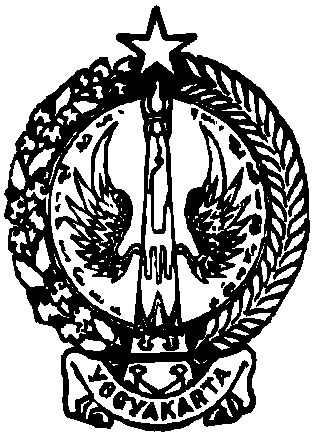 PEMERINTAH DAERAH DAERAH ISTIMEWA YOGYAKARTAPERATURAN DAERAH DAERAH ISTIMEWA YOGYAKARTA NOMOR     TAHUN    TENTANGRENCANA PEMBANGUNAN JANGKA MENENGAH DAERAH (RPJMD)DAERAH ISTIMEWA YOGYAKARTA TAHUN 2022 – 2027PEMERINTAH DAERAH DAERAH ISTIMEWA YOGYAKARTA TAHUN 2023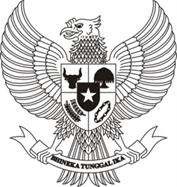 GUBERNUR DAERAH ISTIMEWA YOGYAKARTAPERATURAN DAERAH DAERAH ISTIMEWA YOGYAKARTA NOMOR    TAHUN       TENTANGRENCANA PEMBANGUNAN JANGKA MENENGAH DAERAH DAERAH ISTIMEWA YOGYAKARTA TAHUN 2022 – 2027DENGAN RAHMAT TUHAN YANG MAHA ESA GUBERNUR DAERAH ISTIMEWA YOGYAKARTA,Menimbang       : a.     bahwa    pembangunan    daerah    harus    dilaksanakan dengan prinsip terarah, terintegrasi, efektif, efisien dan akuntabel untuk meningkatkan kesejahteraan masyarakat dan memajukan kondisi daerah;b.     bahwa untuk menjabarkan visi, misi dan program kepala daerah yang memuat tujuan, sasaran, strategi, arah kebijakan, pembangunan Daerah dan keuangan Daerah, serta program Perangkat Daerah yang disusun dengan berpedoman pada RPJPD dan RPJMN, perlu disusun Rencana Pembangunan Jangka Menengah Daerah dalam kurun waktu 5 (lima) tahun mendatang;c.      bahwa berdasarkan Pasal 264 ayat (1) Undang-Undang Nomor 23 Tahun 2014 tentang Pemerintahan Daerah, diamanatkan bahwa Rencana Pembangunan Jangka Menengah Daerah ditetapkan dengan Peraturan daerah;								d. bahwa ...d.  bahwa   berdasarkan   pertimbangan   sebagaimana dimaksud pada huruf a, huruf b, dan huruf c, perlu menetapkan Peraturan daerah tentang Rencana Pembangunan Jangka Menengah Daerah Daerah Istimewa Yogyakarta Tahun 2022 – 2027;Mengingat          : 1.     Pasal 18 ayat (6) Undang-Undang Dasar Negara RepublikIndonesia Tahun 1945;2. Undang-Undang Nomor 3 Tahun 1950 tentang Pembentukan  Daerah  Istimewa  Jogjakarta  (Berita Negara Republik Indonesia Tahun 1950 Nomor 3), sebagaimana telah diubah terakhir dengan Undang- Undang Nomor 9 Tahun 1955 tentang Perubahan Undang-Undang Nomor 3 Jo. Nomor 19 Tahun 1950 tentang Pembentukan Daerah Istimewa Jogjakarta (Lembaran   Negara   Republik   Indonesia   Tahun   1955Nomor   43,   Tambahan   Lembaran   Negara   RepublikIndonesia Nomor 827);3.  Undang-Undang  Nomor  17  Tahun  2003  tentang Keuangan Negara (Lembaran Negara Republik Indonesia Tahun  2003  Nomor   47, Tambahan  Lembaran  Negara Republik Indonesia Nomor  4286);4.    Undang-Undang Nomor 25 Tahun 2004 tentang  Sistem Perencanaan Pembangunan Nasional (Lembaran Negara Republik Indonesia Tahun 2004 Nomor 104, Tambahan Lembaran negara Republik Indonesia  Nomor 4421);5. Undang-Undang Nomor 13 Tahun 2012 tentang Keistimewaan Daerah Istimewa Yogyakarta (Lembaran Negara Republik Indonesia Tahun 2012 Nomor 170, Tambahan Lembaran Negara Republik Indonesia Nomor5339);6. Undang-Undang Nomor 23 Tahun 2014 tentang Pemerintahan Daerah (Lembaran Negara Republik Indonesia Tahun 2014 Nomor 244, Tambahan Lembaran Negara Republik Indonesia Nomor 5587) sebagaimana telah  beberapa  kali  diubah  terakhir  dengan  Undang-Undang ...Undang Nomor 1 Tahun 2022 tentang Hubungan Keuangan Antara Pemerintah Pusat dan Pemerintah Daerah (Lembaran Negara Republik Indonesia Tahun 2022 Nomor 4, Tambahan Lembaran Negara Republik Indonesia Tahun 2022 Nomor 4,  Tambahan Lembaran Negara Republik Indonesia Nomor 6757);7.   Peraturan Pemerintah Nomor 31 Tahun 1950 tentang Berlakunya Undang-Undang Nomor 2 Tahun 1950 tentang Pembentukan Provinsi Djawa Timur, Undang- Undang Nomor 3 Tahun 1950 tentang Pembentukan Daerah Istimewa Jogjakarta, Undang-Undang Nomor 10Tahun 1950 tentang Pembentukan Provinsi Djawa Tengah, dan Undang-Undang Nomor 11 Tahun 1950 tentang Pembentukan Provinsi Djawa Barat (Berita Negara Republik Indonesia Tahun 1950 Nomor 58);8.     Peraturan Pemerintah  Nomor  12  Tahun  2019  tentang Pengelolaan Keuangan Daerah (Lembaran Negara Republik Indonesia Tahun 2019 Nomor 42, Tambahan Lembaran Negara Republik Indonesia Nomor 6322);9.     Peraturan Pemerintah   Republik  Indonesia   Nomor   39Tahun 2006 tentang Tata Cara Pengendalian dan Evaluasi Pelaksanaan Rencana Pembangunan (Lembaran   Negara   Republik   Indonesia   Tahun   2006Nomor   96,   Tambahan   Lembaran   Negara   RepublikIndonesia Nomor 4663);10.   Peraturan Pemerintah   Republik  Indonesia   Nomor   40Tahun 2006 tentang Tata Cara Penyusunan Rencana Pembangunan Nasional (Lembaran Negara Republik Indonesia Tahun 2006 Nomor 97, Tambahan Lembaran Negara Republik Indonesia Nomor 4664);11.   Peraturan Menteri Dalam Negeri Nomor 86 Tahun 2017 tentang Tata Cara Perencanaan, Pengendalian dan Evaluasi Pembangunan Daerah, Tata Cara Evaluasi Rancangan Peraturan Daerah Tentang Rencana Pembangunan Jangka Panjang Daerah dan Rencana Pembangunan Jangka Menengah Daerah, Serta Tata Cara    Perubahan    Rencana    Pembangunan    JangkaPanjang ...Panjang Daerah, Rencana Pembangunan Jangka Menengah Daerah, dan Rencana Kerja Pemerintah Daerah;12. Peraturan Menteri Dalam Negeri Nomor 77 Tahun 2020 tentang Pedoman Teknis Pengelolaan Keuangan Daerah;13.   Peraturan     Daerah      Provinsi      Daerah      Istimewa Yogyakarta  Nomor  2 Tahun    2009    tentang    Rencana Pembangunan     Jangka Panjang    Daerah    Daerah Istimewa    Yogyakarta    Tahun 2005 – 2025 (Lembaran Daerah  Provinsi  Daerah  Istimewa  Yogyakarta  Tahun2009 Nomor 2);14.   Peraturan Daerah Provinsi Daerah Istimewa Yogyakarta Nomor 5 Tahun 2019 tentang Rencana Tata Ruang Wilayah Daerah Istimewa Yogyakarta Tahun 2019 – 2039 (Lembaran Daerah Provinsi Daerah Istimewa Yogyakarta Tahun 2019 Nomor 5);Dengan Persetujuan BersamaDEWAN  PERWAKILAN RAKYAT DAERAH DAERAH  ISTIMEWA YOGYAKARTAdanGUBERNUR DAERAH ISTIMEWA YOGYAKARTAMEMUTUSKAN:Menetapkan    :   PERATURAN DAERAH TENTANG RENCANA PEMBANGUNAN JANGKA MENENGAH DAERAH DAERAH ISTIMEWA YOGYAKARTA TAHUN 2022 – 2027.BAB I KETENTUAN  UMUMPasal 1Dalam Peraturan Daerah ini yang dimaksud dengan:Daerah adalah Daerah Istimewa Yogyakarta.Pemerintah  Daerah  adalah  Pemerintah  Daerah  Daerah Istimewa Yogyakarta.Gubernur       adalah       Gubernur       Daerah       Istimewa Yogyakarta.(4) Badan ...Badan     Perencanaan     Pembangunan     Daerah     yang selanjutnya disebut Bappeda adalah Badan Perencanaan Pembangunan Daerah Daerah Istimewa Yogyakarta.Perangkat    Daerah    yang    selanjutnya    disingkat    PD adalah  Perangkat Daerah Daerah Istimewa Yogyakarta.Rencana Pembangunan  Jangka Menengah  Daerah yang selanjutnya disingkat RPJMD adalah dokumen perencanaan untuk periode 5 (lima) tahun.’Rencana Strategis Perangkat Daerah yang selanjutnya disebut dengan Renstra-PD adalah  dokumen perencanaan  PD  untuk  periode  5 (lima) tahun.Rencana Kerja Pemerintah Daerah yang selanjutnya disingkat    RKPD adalah  dokumen  perencanaan  daerah untuk periode 1 (satu) tahun.BAB II KEDUDUKAN RPJMDPasal 2(1) RPJMD merupakan landasan dan pedoman bagi Pemerintah Daerah Daerah Istimewa Yogyakarta dalam menyelenggarakan dan melaksanakan pembangunan 5 (lima) tahun.(2)    RPJMD  Tahun  2022 – 2027,  disusun  berdasarkan  visi, misi dan program pembangunan Kepala Daerah.(3)    RPJMD  sebagaimana  dimaksud  pada  ayat  (1) menjadi pedoman bagi:a.     PD dalam menyusun Renstra-PD;b.     Pemerintah Daerah dalam menyusun RKPD;c.      penyusunan RPJMD Kabupaten/Kota di DaerahIstimewa Yogyakarta.Bab III ...BAB IIIDOKUMEN RPJMDPasal 3(1) Dokumen RPJMD Tahun 2022 – 2027, sebagaimana tercantum  dalam Lampiran, merupakan satu kesatuan yang tidak terpisahkan dari Peraturan Daerah ini.(2)    RPJMD     sebagaimana     dimaksud     pada     ayat     (1)disusun   dengan sistematika sebagai berikut: BAB I     : Pendahuluan;BAB II    : Gambaran Umum Kondisi Daerah; BAB III   : Gambaran Keuangan Daerah;BAB IV   : Permasalahan dan Isu-Isu StrategisDaerah;BAB V    : Visi, Misi, Tujuan dan Sasaran;BAB VI   : Strategi, Arah Kebijakan dan ProgramPembangunan Daerah;BAB VII : Kerangka Pendanaan Pembangunan danProgram Perangkat Daerah;BAB VIII : Kinerja Penyelenggaraan Pemerintahan Daerah; BAB IX   : Penutup.BAB IVPENGENDALIAN DAN EVALUASI PELAKSANAAN RPJMDPasal 4(1)    Pengendalian      dan     evaluasi     pelaksanaan     RPJMDmencakup pelaksanaan RPJMD dan Renstra PD.(2) Pengendalian  dan  evaluasi  pelaksanaan  RPJMD sebagaimana dimaksud pada ayat (1) dilaksanakan  oleh Kepala Bappeda.Bab V ...BAB V KETENTUAN  PENUTUPPasal 5Peraturan     Daerah     ini     mulai     berlaku     pada     tanggal diundangkan.Agar setiap orang mengetahuinya, memerintahkan pengundangan Peraturan      Daerah      ini      dengan penempatannya  dalam  Lembaran  Daerah Daerah Istimewa Yogyakarta.Ditetapkan di Yogyakarta pada tanggal     April 2023GUBERNURDAERAH ISTIMEWA YOGYAKARTA, Ttd.HAMENGKU BUWONO XDiundangkan di Yogyakarta pada tanggal     April 2023SEKRETARIS DAERAHDAERAH ISTIMEWA YOGYAKARTA, Ttd.R. KADARMANTA BASKARA AJILEMBARAN DAERAH DAERAH ISTIMEWA YOGYAKARTA TAHUN 2023 NOMOR NOREG PERATURAN DAERAH DAERAH ISTIMEWA YOGYAKARTA : PENJELASAN ATASPERATURAN DAERAH DAERAH ISTIMEWA YOGYAKARTA NOMOR       TAHUN  TENTANGRENCANA PEMBANGUNAN JANGKA MENENGAH DAERAH DAERAH ISTIMEWA YOGYAKARTA TAHUN 2022 – 2027I.       UMUMDalam rangka penyelenggaraan pemerintahan daerah disusun perencanaan pembangunan  daerah sebagai satu kesatuan dalam sistem perencanaan  pembangunan   nasional.  Perencanaan   pembangunan daerah      disusun  oleh pemerintah daerah provinsi dan pemerintah kabupaten/kota  sesuai dengan kewenangannya  yang dilaksanakan  oleh Badan Perencanaan Pembangunan Daerah.Undang-undang      Nomor     25     Tahun      2004     tentang      SistemPerencanaan Pembangunan     Nasional    dan    Undang-Undang     Nomor23    Tahun    2014 tentang Pemerintahan Daerah mengamanatkan bahwa Pemerintah  Daerah  dalam  menyelenggarakan  pemerintahannya diwajibkan menyusun perencanaan    pembangunan.    Perencanaan pembangunan  daerah sebagaimana dimaksud, disusun secara berjenjang meliputi Rencana Pembangunan  Jangka Panjang Daerah (RPJPD), Rencana Pembangunan Jangka Menengah Daerah (RPJMD) dan Rencana Kerja Pemerintah Daerah (RKPD).Dalam  Undang-Undang  Nomor  25  Tahun  2004  pada  Pasal  5  Ayat (2) dan Undang-Undang Nomor 23 Tahun 2014 Pasal 263 Ayat (3) dijelaskan bahwa Rencana Pembangunan Jangka Menengah Daerah (RPJMD) merupakan penjabaran dari visi, misi dan program kepala daerah yang penyusunannya berpedoman  pada Rencana Pembangunan  Jangka Panjang  Daerah(RPJPD)  dan  memperhatikan   RPJM  Nasional,  memuat arah  kebijakan  keuangan  daerah,  strategi  pembangunan  daerah, kebijakan umum dan program Organisasi   Perangkat  Daerah  (OPD) dengan rencana-rencana  kerja dalam kerangka  pendanaan  yang bersifat indikatif.   RPJMD   Tahun   2022   –   2027 adalah dokumen  perencanaan daerah untuk periode lima tahun setelah pelantikan Gubernur, yang dimaksudkan untuk memberikan visi, misi, tujuan, sasaran, dan strategi bagi  penyelenggaraan   pemerintahan   dan  pembangunan      di    DaerahIstimewa Yogyakarta pada Tahun 2022  – 2027 yang harus dilaksanakan secara terpadu, sinergis, harmonis, dan berkesinambungan.Ruang lingkup Rencana Pembangunan Jangka Menengah Daerah meliputi  kedudukan RPJMD, dokumen RPJMD, serta pengendalian  dan evaluasi  pelaksanaan rencana    pembangunan    daerah    untuk    jangka waktu   5 (lima)    tahun   yang dilaksanakan   oleh  unsur   penyelenggara pemerintahan     dengan  melibatkan masyarakat. Prinsip Rencana Pembangunan Jangka Menengah Daerah meliputi:a.  merupakan   satu   kesatuan   dalam   sistem   perencanaan pembangunan nasional;b.  dilakukan   pemerintah   daerah   bersama   para   pemangku kepentingan dengan  berdasarkan  peran dan kewenangan  masing- masing;c.   mengintegrasikan    rencana   tata   ruang   dengan   rencana pembangunan daerah;d.     dilaksanakan    berdasarkan    kondisi   dan   potensi   yang   dimiliki masing- masing daerah sesuai dinamika perkembangan daerah dan nasional.RPJMD Tahun 2022 – 2027 disusun dengan tujuan sebagai   berikut: a.     sebagai   pedoman   untuk   memberikan   arah   terhadap   kebijakan keuangan daerah serta kebijakan dan strategi pembangunan daerah tahun 2024 – 2027;b.	sebagai  pedoman  dalam  penyusunan  Rencana  Kerja  Pemerintah Daerah (RKPD) antara tahun 2024 sampai tahun 2027;c.	sebagai tolak ukur dalam mengukur dan melakukan evaluasi kinerja tahunan setiap Perangkat Daerah DIY antara tahun 2024 sampai tahun 2027;d. 	sebagai pedoman bagi seluruh Perangkat daerah (PD) dalam penyusunan rencana strategis tahun 2024 sampai tahun 2027, termasuk dalam menentukan program-program prioritas;e.   sebagai instrumen untuk memudahkan seluruh Perangkat Daerah Pemerintah daerah DIY dalam mencapai tujuan dengan cara menyusun program dan kegiatan secara terpadu, terarah dan terukur;f.  menjadi instrumen pelaksanaan fungsi pengawasan DPRD dalam mengendalikan penyelenggaraan pembangunan daerah dan menyalurkan aspirasi masyarakat sesuai dengan arah kebijakan yang ditetapkan;g.      sebagai instrumen untuk memahami secara utuh dan memudahkan koordinasi, integrasi dan sinkronisasi seluruh Perangkat Daerah Pemerintah Daerah DIY dalam mengimplementasikan kebijakan, program, dan kegiatan operasional tahunan; danh.     sebagai  instrumen  untuk  menjamin  keterkaitan  dan  konsistensi antara perencanaan, penganggaran, pelaksanaan dan pengendalian. Berdasarkan hal tersebut maka Pemerintah Daerah Daerah IstimewaYogyakarta bersama para pemangku kepentingan sesuai peran dan kewenangan masing-masing menyusun Rencana Pembangunan Jangka Menengah Daerah Tahun 2022 – 2027 yang merupakan dokumen perencanaan  lima  tahunan  daerah  yang  memuat  strategi,  arah kebijakan, dan program pembangunan  daerah berdasarkan  kondisi dan potensi daerah di    Daerah    Istimewa     Yogyakarta     dengan    semangat keistimewaan    di dalamnya.II.     PASAL DEMI PASALPasal 1Cukup jelas.Pasal 2Cukup jelas.Pasal 3Cukup jelas.Pasal 4Cukup jelas.Pasal 5Cukup jelas.TAMBAHAN LEMBARAN DAERAH DAERAH ISTIMEWA YOGYAKARTA NOMOR LAMPIRAN PERATURAN DAERAHDAERAH ISTIMEWA YOGYAKARTA NOMOR     TAHUN  TENTANGRENCANA PEMBANGUNAN JANGKA MENENGAH DAERAH DAERAH ISTIMEWA YOGYAKARTA TAHUN 2022 - 2027